VII РЕГИОНАЛЬНЫЙ ЧЕМПИОНАТ «АБИЛИМПИКС» В РЕСПУБЛИКЕ БУРЯТИЯКОНКУРСНОЕ ЗАДАНИЕпо компетенции  «МЕДИЦИНСКИЙ И СОЦИАЛЬНЫЙ УХОД»Категория участников: студентыРазработал(а)Главный эксперт регионального чемпионатаБаженова Наталья Александровнаг. Улан-Удэ2024Описание компетенции 1.1. Актуальность компетенции. Медицинский и социальный уход – это комплексная поддержка пациентов, их семей, групп населения и общества в целом, включающая в себя медицинский, психологический и социальный компоненты.   Цель медицинского и социального ухода – достижение наивысшего уровня адаптации пациента к ситуации, связанной со здоровьем, и повышение качества жизни пациента.   Медицинский и социальный уход охватывает широкий спектр навыков и умений профессионального ухода за пациентами с недостаточностью самоухода и направлены на удовлетворение потребностей пациента, улучшение физического и психосоциального состояния.  Специалисты в сфере медицинского и социального ухода оказывают помощь в учреждениях медицинского и социального ухода, в медицинских организациях различного профиля - (дома престарелых, больницы, однодневные стационары и социальные приюты, хосписы и центры сестринского ухода) и на дому.  Профессиональный медицинский уход за пациентами основывается на оценке, планировании, реализации программы ухода, например, оценка основных параметров функционального состояния органов и систем организма, проведение гигиенических мероприятий и кормление пациента, профилактика пролежней, беседа или консультирование пациента по вопросам сохранения и укрепления здоровья пациента, реабилитации и абилитации, выполнения врачебных назначений и т.д.   Осуществление профессионального медицинского ухода предполагает соблюдение профессиональной этики и деонтологии, проявление милосердия и эмпатии к пациенту.    Отмечается высокая востребованность в специалистах этого вида деятельности на рынке труда медицинской отрасли. Это связано с улучшением качества оказания медицинской помощи населению, увеличением продолжительности жизни людей и возрастающей потребностью в улучшения качества жизни пациентов с хроническими заболеваниями, инвалидностью и ограниченными возможностями.   Специалисты с ОВЗ и инвалидностью успешно осваивают навыки медицинского и социального ухода за пациентами, реализуют свои профессиональные способности, и личным примером повышают у пациентов мотивацию к обучению по самоуходу, реабилитации, к достижению максимально возможной бытовой и (или) социальной самостоятельности в повседневной жизнедеятельности. . 1.2. Профессии, по которым участники смогут трудоустроиться после получения данной компетенции. Специалист со средним общим образованием, освоивший программу профессионального обучения «Младшая медицинская сестра по уходу за больными» в соответствии с квалификационными требованиями профессионального стандарта «Младший медицинский персонал» допускается к профессиональной деятельности в должности младшая медицинская сестра по уходу за больными, сиделка (помощник по уходу). Специалист со средним медицинским образованием, освоивший ППССЗ по специальности «Сестринское дело» * и программу профессионального обучения «Младшая медицинская сестра по уходу за больными» в соответствии с квалификационными требованиями профессионального стандарта «Младший медицинский персонал», могут трудоустроиться по профессии, должности: Медицинская сестра**: старшая медицинская сестра, медицинская сестра участковая, медицинская сестра врача общей практики (семейного врача), медицинская сестра палатная (постовая), медицинская сестра процедурной, медицинская сестра перевязочной, операционная медицинская сестра, медицинская сестра-анестезист, медицинская сестра по физиотерапии, медицинская сестра по массажу, медицинская сестра диетическая, медицинская сестра приемного отделения (приемного покоя), медицинская сестра по приему вызовов и передаче их выездным бригадам, медицинская сестра стерилизационной, медицинский статистик и др. Младшая медицинская сестра** Помощник по уходу. Примечание* Единый квалификационный справочник должностей руководителей, специалистов и служащих Раздел «Квалификационные характеристики должностей работников в сфере здравоохранения» приказом Министерства здравоохранения и социального развития Российской Федерации от 23 июля 2010 года № 541н. **Примечание. При наличии специальной подготовки в соответствии с Приказом Министерства здравоохранения РФ от 10.02.2016 года №83н «Об утверждении Квалификационных требований к медицинским и фармацевтическим работникам со средним медицинским и фармацевтическим образованием»; при прохождении первичной специализированной аккредитации. 1.3. Ссылка на образовательный и/или профессиональный стандарт (конкретные стандарты). 1. 4. Требования к квалификации 2. Конкурсное задание 2.1. Краткое описание Конкурсного задания Конкурсное задание представляет собой клинический сценарий, (симуляция фрагмента реальной практической ситуации), состоящий из модулей, при выполнении которых будут оцениваться умения участников в соответствии с квалификационными требованиями по компетенции:  категория Студент - участники должны провести субъективное и объективное обследование пациента, определить и оценить основные параметры функционального состояния пациента, определить нарушенные потребности у пациента, составить план ухода (сестринских вмешательств), осуществить доказательный уход, выполнить назначения врача, определить факторы риска, создать наглядный материал для проведения обучающего занятия в рамках Школы здоровья для пациентов с ХОБЛ в соответствии с потребностями пациента. 2. 2. Структура и подробное описание конкурсного задания 2.3. Последовательность выполнения задания Для успешного выполнения конкурсного задания 	участнику 	необходимо учитывать следующую последовательность: Изучить конкурсное задание. Оценить клиническую ситуацию, основываясь, в том числе, на полученные сведения от пациента (родственников пациента) - легенду статиста. Выделить ключевые моменты конкурсного задания. Составить план действий по выполнению задания. Демонстрировать выполнение задания. Объявить экспертам о завершении работы. Категория Студент Модуль 1. Осуществеление профессионального ухода в условиях стационара (медицинской организации) Клиническая ситуация: Вы осуществляете уход за пациентом 46 лет, находящимся в хирургическом отделении стационара. После перенесенной короновирусной инфекции у пациента развилось осложнение - острое нарушение мезентериального кровообращения, вследствие чего была выведена колостома. Через несколько дней пациенту предстоит выписка домой. Пациент расстроен, угнетен, его беспокоит отношение жены к его состоянию, считает, что может стать обузой для семьи, так как не сможет вернуться на прежнюю работу. Пациента беспокоит подтекание кала, и неприятный запах. 1. Провести субъективное обследование пациента: Демонстрация действий: выясняет жалобы; определяет нарушение удовлетворения потребностей пациента. 2. Провести объективное обследование пациента: Демонстрация действий: измеряет температуру тела; измеряет 	АД; определяет частоту пульса; -определяет уровень сатурации. 3. Оценка и планирование (ухода) работы с пациентом: Демонстрация действий: - определяет нарушение в удовлетворении потребностей; -составляет план сестринского ухода. 4. Выполнить врачебные назначения: Демонстрация действий: оказывает помощь пациенту 	при 	проведении 	гигиенических 	процедур 	в соответствии с потребностями; осуществляет уход за колостомой, смену калоприемника; - осуществляет забор крови на биохимическое исследование. 5. Заполнить медицинскую документацию. Демонстрация действий: заносит данные объективного обследования в температурный лист; составляет план сестринских вмешательств; делает отметки в листе назначений; заполняет дневник стомированного пациента. Модуль 2. Вариативный. Проведение обучающего занятия в Школе для пациентов с хронической обструктивной болезнью легких. Клиническая ситуация: Пациент Павлов Евгений Михайлович, 1951 года рождения, 73 года, с диагнозом: Хроническая обструктивная болезнь легких, хронический бронхит вне стадии обострения. Жалобы на одышку при подъёме на 3 этаж. Доктор назначил ему пользоваться ингалятором. Он не выполняет эту процедуру, так как не научился пользоваться ингалятором. Пациент является пенсионером, но подрабатывает консьержем, работает и живет в квартире. 1. Оценка и планирование (ухода) работы с пациентом: Демонстрация действий: определяет наличие потребности в обучении (информации); составляет план занятия; -разрабатывает наглядный материал – постер (памятка) в соответствии с потребностями пациента. 2. Проведение обучения пациента: Демонстрация действий: - используя подготовленный наглядный материал, проводит фрагмент занятия в Школе здоровья для пациентов с ХОБЛ Модуль 2 вариативный отражает отраслевую специфику и/или (региональные особенности субъекта Российской Федерации) и заполняется непосредственно перед началом проведения регионального чемпионата, и может в себя включать критерии, отражающие 30% изменения конкурсного задания, в соответствии с принятыми изменениями  могут вносится изменения в критерии (аспекты) оценочных ведомостей, с сохранением распределения количества баллов по двум модулям. Предлагаемые изменения в Модуль 2: изменение формы (способа) наглядного материала – памятка, постер, буклет; изменение тематики фрагмента обучающего занятия, в соответствии с потребностями пациента: например, правила применения карманного ингалятора или турбохалера, дискхалера, небулайзера, правила проведения пикфлуометрии, пульсоксиметрии, условия труда и быта, физической нагрузки и т.д. С конкурсным заданием может справиться участник с ОВЗ, инвалидностью 3 группы по слуху, зрению, поражением опорно-двигательного аппарата, соматическими заболеваниями, способные осуществлять все мероприятия по общему   уходу за пациентом, (включая возможность перемещения пациентов с использованием эргономических средств, работы с медицинской документацией, осуществление эффективной коммуникации с пациентами и родственниками). Участник имеет право воспользоваться Тулбоксом. Тулбокс - это набор инструмента из списка, указанного в инфраструктурном листе (списке оборудования и расходных материалов), привозимый на Чемпионат участником. Тулбокс может включать только разрешенные и указанные в инфраструктурном листе, оборудование и материалы, соответствие которых проверяется экспертами. Ответственность за сохранность Тулбокса несет сам участник чемпионата. Например, участник имеет право привезти с собой - механический, электронный тонометр (с голосовым оповещением для слабовидящих), медицинские перчатки смотровые соответствующего размера для конкурсанта, секундомер и др. Участник должен иметь собственную медицинскую одежду, обувь. Запрещено использовать устройства передающие, принимающие и хранящие информацию, профессиональные стандарты, алгоритмы, справочную литературу и другие источники информации. 30% изменение конкурсного задания. За один день до дня соревнований, группа экспертов вносит 30% изменения в Конкурсное задание в Модуль 2, которые не влияют на сложность выполнения задания, соответствуют квалификационным требованиям, а также исключают любые изменения Инфраструктурного листа.  Критерии оценки выполнения заданияКатегория участников СтудентМодуль 1. Осуществление профессионального ухода вусловиях стационара (медицинской организации) Модуль 2. Проведение обучающего занятия в Школе здоровья для пациентов с хронической обструктивной болезнью легких 3. Перечень используемого оборудования, инструментов и расходных материалов. Категория Студент Обязательным условием, выполнения конкурсного задания, является участие статистов. Количество статистов определяется количеством рабочих мест. На одно рабочее место два статиста. Требования к статистам на площадке - люди старше 18 лет, среднего роста и телосложения в удобной одежде - водолазка (футболка, брюки, носки, удобная обувь). \3. Минимальные требования к оснащению рабочих мест с учетом всех основных нозологий. Схема застройки соревновательной площадки  Категория  Школьник  Студент  Специалист Зона стационара (медицинский организации) 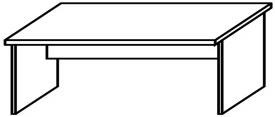 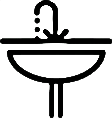 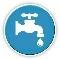 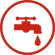 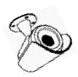 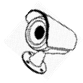 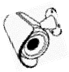 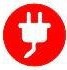 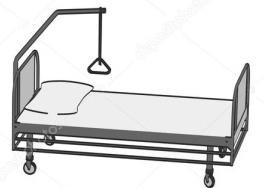 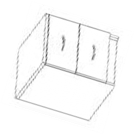 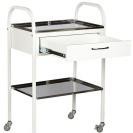 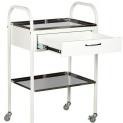 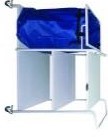 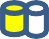 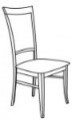 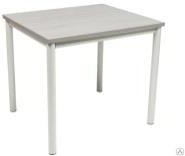 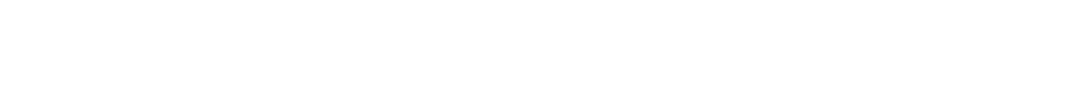 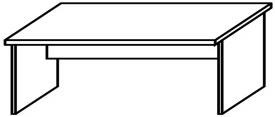 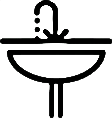 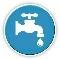 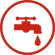 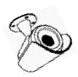 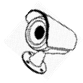 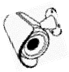 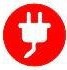 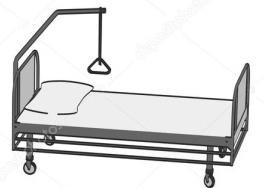 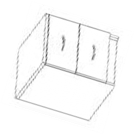 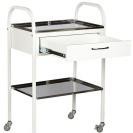 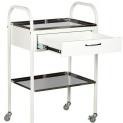 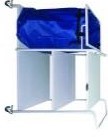 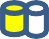 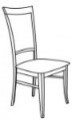 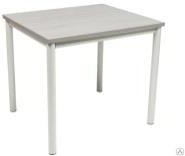 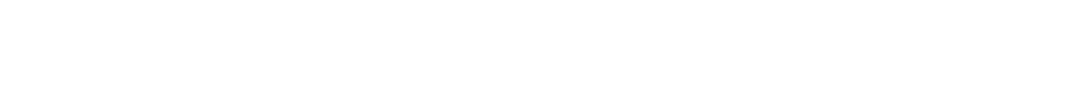 \Категори Студент Зона медицинской организации Школа здоровья для пациентов с ХОБЛ 6.Требования охраны труда и техники безопасности 6.1 Общие требования 6.1.1. К участию в конкурсе, под непосредственным контролем и руководством экспертов по компетенции «Медицинский и социальный уход» допускаются участники, прошедшие инструктаж по охране труда и технике безопасности, ознакомленные с инструкцией по охране труда, имеющие необходимые навыки по эксплуатации инструментов и оборудования. 6.1.2. В процессе выполнения конкурсных заданий и нахождения на территории и в помещениях места проведения конкурса, конкурсант обязан четко соблюдать: инструкции по охране труда и технике безопасности; не заходить за ограждения и в технические помещения; соблюдать личную гигиену; принимать пищу в строго отведенных местах; -самостоятельно использовать инструмент и оборудование, разрешенное к выполнению конкурсного задания. 6.1.3. 	При 	выполнении конкурсного задания на участника могут воздействовать следующие вредные и (или) опасные факторы: физические (высокое напряжение в электрической сети; система вентиляции); химические (различные лекарственные препараты и вещества); биологические 	(препараты, 	предназначенные 	для 	иммунизации; 	носители различных инфекционных заболеваний); психофизиологические (состояние близкое к стрессовому, обусловленное страхом общения с носителями опасных заболеваний; чрезмерные эмоциональные нагрузки). 6. 1.4. Во время работы на конкурсной площадке необходимо использовать следующую спецодежду и индивидуальные средства защиты: халат белый (медицинский костюм), головной убор (косынка или колпак), ватно-марлевая повязка, перчатки резиновые индивидуальные, очки (щиток), эргономичная обувь. 6.1.5. Обо всех неполадках в работе электропроводки и сантехники, инструментов и оборудования участник обязан незамедлительно сообщить эксперту. 6.1.6. Участник обязан выполнять требования пожарной безопасности. 6.1.7. Для обеспечения пожарной безопасности в легкодоступном месте должен присутствовать огнетушитель в рабочем состоянии.В тех случаях, когда для выполнения работы требуется соблюдение стерильности, необходимо использовать стерильные одноразовые изделия. 6.1.8. Оборудование и приборы, которые могут оказаться под напряжением из-за нарушения изоляции, должны быть подвержены защитному заземлению вне зависимости от места их установки и проведения процедуры. 6.1.9. Не допускается хранение любого оборудования, аппаратуры и приборов на шкафах. 1.11. Конкурсная площадка должна быть оснащена всем необходимым оборудованием согласно инфраструктурному листу 6.2. Требования охраны труда перед началом работы 6.2.1. Осмотреть и привести в порядок рабочее место, убрать все посторонние предметы, которые могут отвлекать внимание и затруднять работу. 	6.2.2. 	Проверить правильность использования оборудования на конкурсной площадке (установка стола, стула) и, при необходимости, провести необходимые изменения для предотвращения неправильных поз и длительных напряжений мышц тела. 6.2.3. Проверить освещенность конкурсной площадки. 6.2.4. Надеть чистую санитарно-гигиеническую одежду, обувь, а при необходимости надеть спецодежду и спецобувь. 6.2.5. Убедиться в исправности всех аппаратов и оборудования, ограждений, блокировок, заземляющих устройств, и в случае обнаружения неисправностей немедленно проинформировать об этом эксперта. 6.2.6. Все контрольно-измерительные приборы оборудования и аппаратов необходимо подвергнуть проверке в соответствии с установленным порядком. 6.2.7. На конкурсной площадке запрещается проводить медицинские процедуры с использованием неисправных и (или) самодельных инструментов. 6.2.8. Запрещается приступать к работе при обнаружении любых несоответствий рабочего места установленным в данном разделе требованиям, а также при невозможности выполнить указанные в данном разделе подготовительные к работе действия. 6. 3. Требования охраны труда во время работы 6.3.1. Участник на конкурсной площадке во время работы обязан: неукоснительно соблюдать данную инструкцию; строго выполнять все правила по эксплуатации и инструкции по охране труда используемых инструментов и различных приспособлений; ежедневно содержать в порядке и чистоте свое место на конкурсной площадке; соблюдать все общие требования гигиены труда; получать информацию у статиста, исполняющего роль пациента, об имеющихся противопоказаниях к применению лекарственных препаратов, о наличии у него аллергических реакций и перенесенных в последнее время заболеваниях, а такжео его  контактах с носителями инфекционных заболеваний. 6.3.2. Во время работы на конкурсной площадке запрещается: нарушать правила по использованию инструментов и приспособлений; нарушать правила по эксплуатации инструментов. 6.3.3. Во время перерывов между конкурсными заданиями, с целью уменьшения нервно эмоционального напряжения, утомления зрительного аппарата, уменьшения гиподинамии и гипокинезии, предотвращения развития чрезмерного утомления необходимо выполнять соответствующие комплексы физических упражнений.6. 4. Требования охраны труда при аварийных ситуациях При обнаружении неисправности в работе электрических устройств, находящихся под напряжением (повышенном их нагреве, появления искрения, запаха гари, задымления и т.д.), участнику следует немедленно сообщить о случившемся экспертам, выполнение конкурсного задания продолжить только после устранения возникшей неисправности. В случае возникновения у участника плохого самочувствия или получения травмы сообщить об этом экспертам. При поражении участника электрическим током немедленно отключить электросеть, оказать первую помощь (самопомощь) пострадавшему, сообщить экспертам, при необходимости обратиться к врачу. При несчастном случае или внезапном заболевании необходимо в первую очередь отключить питание электрооборудования, сообщить о случившемся экспертам, которые должны принять мероприятия по оказанию первой помощи пострадавшим, вызвать скорую медицинскую помощь, при необходимости отправить пострадавшего в ближайшее лечебное учреждение. При возникновении пожара необходимо немедленно оповестить экспертов. Приложить усилия для исключения состояния страха и паники. При обнаружении очага возгорания на конкурсной площадке необходимо любым возможным способом постараться загасить пламя в "зародыше" с обязательным соблюдением мер личной безопасности. При возгорании одежды попытаться сбросить ее. Если это сделать не удается, упасть на пол и, перекатываясь, сбить пламя; необходимо накрыть горящую одежду куском плотной ткани, облиться водой, запрещается бежать – бег только усилит интенсивность горения. В загоревшемся помещении не следует дожидаться, пока приблизится пламя. Основная опасность пожара для человека – дым. При наступлении признаков удушья лечь на пол и как можно быстрее ползти в сторону эвакуационного выхода. При обнаружении взрывоопасного или подозрительного предмета не подходите близко к нему, предупредите о возможной опасности находящихся поблизости экспертов или обслуживающий персонал. При происшествии взрыва необходимо спокойно уточнить обстановку и действовать по указанию экспертов, при необходимости эвакуации возьмите с собой документы и предметы первой необходимости, при передвижении соблюдайте осторожность, не трогайте поврежденные конструкции, оголившиеся электрические провода. В разрушенном или поврежденном помещении не следуетпользоваться  открытым огнем (спичками, зажигалками и т.п.). 6.4. Требование охраны труда по окончании работ После окончания работ каждый участник обязан: Привести в порядок рабочее место. Убрать средства индивидуальной защиты в отведенное для хранений место. Отключить инструмент и оборудование от сети. Инструмент убрать в специально предназначенное для хранений место. Аппараты привести в исходное положение, оговоренное инструкцией по эксплуатации. Подвергнуть очистке, или дезинфекции одноразовые изделия медицинского назначения, детали и узлы приборов и аппаратов, Сообщить эксперту о выявленных во время выполнения конкурсных заданий неполадках и неисправностях оборудования и инструмента, и других факторах, влияющих на безопасность выполнения конкурсного задания. УТВЕРЖДАЮРуководитель РЦРД «Абилимпикс»в Республике Бурятия___________ Е.Д. Цыренов«__» февраля 2024 г.Студенты ФГОС СПО 34.02.01 по специальности Сестринское дело. Утвержден приказом Министерства образования и науки РФ от 12 мая 2014 г. N 502 ФГОС СПО 34.02.01 по специальности Сестринское дело. Утвержден приказом Министерства просвещения Российской Федерации от 4 июля 2022 г. N 527 3.Профессиональный стандарт «Младший медицинский персонал» Приказ Министерства труда и социальной защиты Российской Федерации от 12 января 2016 г. n 2н 4. Профессиональный стандарт: 02.065 Медицинская сестра / медицинский брат Приказ Министерства труда и социальной защиты Российской Федерации от 31 июля 2020 года N 475н Студенты Трудовые действия 1.1. Получать информацию от пациентов (их родственников / законных представителей). Необходимые знания: - правила и способы эффективного общения с пациентом/ родственниками; - правила выяснения жалоб и нарушенных потребностей пациента. Необходимые умения: - выбирать способы эффективного общения с пациентами, выяснить жалобы и нарушенные потребности пациента 1.2. Проводить простые диагностические исследования. Необходимые знания: правила определения основных показателей функционального состояния пациента; Необходимые умения: - проводить визуальное объективное исследование пациента определять и оценивать основные показатели функционального состояния пациента - осуществлять подготовку пациента и забор биоматериала для лабораторных исследований. 1.3. Осуществить уход за пациентом с недостаточностью самостоятельного ухода Необходимые знания: -алгоритмы ухода за пациентом с недостаточностью самостоятельного ухода. Необходимые умения: -оказывать помощь пациенту при проведении гигиенических процедур в соответствии с потребностями - обучать пациента навыкам, в соответствии с потребностями и заболеванием (состоянием). - осуществлять уход за колостомой, смену калоприемника 1.4. 	Заполнить медицинскую документацию. Необходимые знания - правила ведения медицинской документации 	в пределах 	своих полномочий. Необходимые умения: - заносить данные в утвержденную медицинскую документацию: -лист назначений -температурный лист -дневник пациента с колостомой -составлять план ухода -составлять план занятия в рамках Школы Здоровья 1.5. Обучение пациента (его законных представителей) и лиц, осуществляющих уход, приемам ухода и самоухода, консультирование по вопросам ухода и самоухода  Необходимые знания -технологии выполнения медицинских услуг, манипуляций и процедур сестринского ухода, особенности сестринского ухода с учетом заболевания, возрастных, культурных и этнических особенностей пациента;   - основы клинической фармакологии, виды лекарственных форм, способы и правила введения лекарственных препаратов, инфузионных сред, побочные эффекты, виды реакций и осложнений лекарственной терапии, меры профилактики и оказания медицинской помощи в неотложной форме. Необходимые умения: -	проводить консультирование и обучение пациента и его родственников (законных представителей), лиц, осуществляющих уход, по вопросам ухода и самоухода;  -	выявлять потребность в посторонней помощи и сестринском уходе. Наименование категории участника Наименование модуля Время проведен ия модуля Полученный результат Студент Осуществление профессионального ухода в условиях стационара 60 мин Пациенту оказана помощь в соответствии с потребностями. (медицинской организации) Проведение обучающего занятия в Школе здоровья для пациентов с хронической обструктивной болезнью легких. 30 мин Разработан наглядный материал. Пациент обучен необходимым навыкам (получил знания) в соответствие с потребностями. Общее время выполнения конкурсного задания: 1 час 30 мин Общее время выполнения конкурсного задания: 1 час 30 мин Общее время выполнения конкурсного задания: 1 час 30 мин Наименование модуля Задание Максимальный балл Осуществление профессионального ухода в условиях стационара (медицинской организации) Оказание помощи пациенту в условиях стационара (медицинской организации) в соответствии с его потребностями 70 Проведение обучающего занятия в Школе здоровья для пациентов с хронической обструктивной болезнью легких Оказание помощи пациенту в рамках Школы здоровья для пациентов с хронической обструктивной болезнью легких 30 ИТОГО 100 Задание № Наименование критерия Максималь ные баллы Объектив ная оценка Оказание помощи пациенту в условиях стационара (медицинской организации) в соответствии с его потребностями 1. Оценка ситуации и планирование собственных действий. Выявление жалоб пациента, оценка функционального состояния пациента, составление плана сестринских вмешательств по уходу за пациентом. 2 2 Оказание помощи пациенту в условиях стационара (медицинской организации) в соответствии с его потребностями 2. Коммуникативные навыки, этики, правовыевопросы. Эффективное профессиональное общение с пациентом, соблюдение правовых и этических норм. 5 5 Оказание помощи пациенту в условиях стационара (медицинской организации) в соответствии с его потребностями 3. Знание алгоритмов установленного образца манипуляций по профессиональному уходу за пациентом. 47 47 Оказание помощи пациенту в условиях стационара (медицинской организации) в соответствии с его потребностями 4. Безопасность и эргономика.  Соблюдение правил биомеханики и безопасного перемещения пациента. Соблюдение асептики и антисептики, обработка использованного оборудования и материалов 12 12 Оказание помощи пациенту в условиях стационара (медицинской организации) в соответствии с его потребностями 5. Работа с медицинской документацией 4 4 Задание № Наименование критерия Максимальные баллы Объективная оценка (баллы) Проведение занятия в рамках Школы здоровья для пациентов с ХОБЛ 1. Оценка ситуации и планирование собственных действий.  5 5 Проведение занятия в рамках Школы здоровья для пациентов с ХОБЛ 2. Профессиональное общение с пациентом. 6 6 Проведение занятия в рамках Школы здоровья для пациентов с ХОБЛ 3. Разработка 	информационного наглядного 	материала, консультирование 	(обучение) пациента. 17 17 Проведение занятия в рамках Школы здоровья для пациентов с ХОБЛ 4. Безопасность и эргономика.   Соблюдение правил биомеханики и безопасного перемещения пациента 2 2 № Наименова ние Ссылка на сайт с тех. характеристиками либо тех. характеристики оборудования, инструментов Ед. измерени я Кол- во 1 Кровать функциональная https://med-serdce.ru/catalog/krovat- medicinskaya-funkcionalnaya-km-07-3- sekcionnaya-hilfe-s-elektroprivodom-i- bokovymi-ograzhdeniyami.html Кровать медицинская функциональная КМ-07 (3секционная) HILFE с электроприводом и боковыми ограждениями. Шт 1 2. Матрас для функциона льной кровати https://www.medcomp.ru/catalog/product/matras -meditsinskiy-esdzhimedikal-npv-5241- 2000x900x80-bordovyy/ Матрас медицинский ЭсДжиМедикал НПВ 5241 Шт. 1 3 Подушка 70 ´ 70 На усмотрение организатора Шт. 1 4 Одеялолетнее На усмотрение организатора Шт. 1 5 Тумба прикроватн ая http://med-opt.ru/mebel-medicinskaya-i- laboratonaya/2540-tumba-prikrovatnaya-tp- dzmo-spovorotnym-stolikom.html Тумба прикроватная ТП-ДЗМО с поворотным столиком или на усмотрение организатора Шт. 1 6 Стол палатный На усмотрение организатора Шт. 1 7 Стул палатный На усмотрение организатора Шт. 4 8 Стол медицинск ий На усмотрение организатора Шт. 1 9 Ученический (письменный) стол На усмотрение организатора Шт 2 10 Мобильны й инструмент альный столик https://med-serdce.ru/catalog/stol- manipulyacionnyy-hilfe-md-sm-1-kolesa- rezina.html Стол манипуляционный HILFE MД SМ 1 (колеса резина) Шт. 2 11 Тележка медицинск ая для белья https://www.tdmedina.ru/product/medicinskaa- telezkadla-bel-a-mmb-01-elat Медицинская тележка для белья ММБ-01 «ЕЛАТ» или на усмотрение организатора Шт. 1 12 Тележка для контейнеро в http://mktver.ru/magazin/group_1035/group_110 3/item_6863/Тележка для размещения контейнеров тк-01-кронт или на усмотрение организатора Шт. 1 13 Емкость- контейнер КДС-3- "КРОНТ" https://www.kront.com/catalog/kds/kds-3/ Соответственно тележке для размещения контейнеров тк-01 или на усмотрение организатора Шт. 1 14 Емкость- контейнер КДС-5- "КРОНТ" https://www.kront.com/catalog/kds/kds-5/ Соответственно тележке для размещения контейнеров тк-01 или на усмотрение организатора Шт. 1 15 Контейнер для сбора медицинск их отходов   А класса с педалью https://www.ekologij.ru/products/vedro- pedalnoeal72012c Ведро педальное AL72012C Или на усмотрение организатора Шт. 1 16 Контейнер для сбора медицинск их отходов  Б класса с педалью https://medmart.pro/products/emkost-kontejner- 15l-dlyaothodov-zheltaya-s-pedalyu- vnutrikorpusnyj Бак 15 литров с педалью для медицинских отходов Или на усмотрение организатора Шт. 1 17 Корзина для мусора На усмотрение организатора Шт. 1 18 Дозатор для жидкого мыла https://windytech.ru/products/5879?ymclid=1 5929382435230963207300001 Дозатор локтевой для антисептика и жидкого мыла WiMED LBO-1000k еврофлакон 1 литр, рычаг из нержавеющей стали, замок Или на усмотрение организатора Шт. 2 19 Диспенсердля бумажных полотенец https://www.komus.ru/katalog/khozyajstvennye- tovary/bumazhnye-gigienicheskie-sredstva-i- derzhateli/derzhateli/dispensery-dlya- polotenets/c/737/ Диспенсер для листовых полотенец Tork Mini Singlefold H3 ZZ/С пластиковый белый (код Шт. 2 производителя 553100) или на усмотрение организатора 20 Раковина с локтевым смесителем (подвод холодной горячей воды, канализаци я) На усмотрение организатора Шт. 2 21 Часы песочные (1 мин) илисекундомер На усмотрение организатора Шт. 1 22 Тонометр механическ ий с невстроенн ым фонендоскопом https://www.eapteka.ru/goods/id211120/ или на усмотрение организатора Шт. 1 23 Тонометр автоматиче ский https://med-serdce.ru/catalog/avtomaticheskiy- tonometrs-govoryaschim-pomoschnikom- aandd-ua-1300.html Автоматический тонометр с говорящим помощником на русском языке и большим дисплеем или на усмотрение организатора Шт. 1 24 Термометр инфракрас ный бесконтактный https://www.wildberries.ru/catalog/12235639/det ail.aspx?targetUrl=GP Joylife / Термометр инфракрасный бесконтактный или на усмотрение организатора Шт. 1 25 Пульсокси метр На усмотрение организатора Шт. 1 26 Учебная модель по уходу за кишечной стомой (надеваемы й) http://med- maneken.ru/shop.php?action=good&id=2358 учебная модель по уходу за кишечной стомой (надеваемый)или на усмотрение организатора Шт. 1 27 Накладка для в/в инъекций Или на усмотрение организатора Шт. 1 28 Жгут венозный Или на усмотрение организатора Шт. 1 29 Подушка для забора крови в чехле из синт. ткани  с пленочным покрытием https://www.medtehpnz.ru/product/141990/ Или на усмотрение организатора Шт. 1 30 Штатив для пробирок Или на усмотрение организатора Шт. 1 31 Укладка- контейнер для транспортировки биоматериала Укладка, предназначена для транспортировки проб биологического материала в пробирках, или на усмотрение организатора. Шт. 1 32 Накладка для инсулиновых, подкожных и внутримышечных инъекций Или на усмотрение организатора Шт. 1 33 Усилитель голоса с беспроводн ым микрофоно м https://mikrofon78.ru/p328574250-usilitel- golosaaporo.html или на усмотрение организатора Шт. 1 34 Лупа настольная с подсветкой https://zdravtorg.ru/magazin?mode=product&pro duct_id=321267411 или на усмотрение организатора Шт. 1 35 Лупа с  ручкой https://www.wildberries.ru/catalog/7564557/deta il.aspx?targetUrl=GP Шт. 1 36 Часы настенные  с большим циферблат ом и секундной стрелкой на усмотрение организатора Шт. 1 37 Замок навесной с ключами На усмотрение организатора. Для склада, комнаты экспертов и главного эксперта Шт. 1 38 Небулайзер На усмотрение организатора Шт. 1 39 Карманный ингалятор Плацебо. На усмотрение организатора Шт. 2 40 Турбухалер  Плацебо. На усмотрение организатора Шт. 2 41 Дискхалер Плацебо. На усмотрение организатора Шт. 2 42 Пикфлуометр На усмотрение организатора Шт. 1 Расходные материалы на одного участника Расходные материалы на одного участника Расходные материалы на одного участника Расходные материалы на одного участника Расходные материалы на одного участника 1 Кожный антисептик На усмотрение организатора Фл. 2 2 Дезинфицир ующее средство, спрей для обработки поверхносте й На усмотрение организатора, для дезинфекции поверхностей, не требующее смывания. Фл. 2 3 Жидкое антибактери альное мыло для диспенсера На усмотрение организатора Фл. 2 4 Полотенца одноразовые бумажные Полотенца одноразовые бумажные Z укладка Уп. 2 5 Пакет для сбора медицински х отходов А На усмотрение организатора Шт 1 6 Пакет для сбора медицински х отходов Б  класса На усмотрение организатора Шт. 1 7 Маска медицинска я 3-х слойная из нетканого материала, одноразовая, на резинке Уп. 1 8 Шапочка берет одноразовая На усмотрение организатора Уп. 1 9 Фартук одноразовы й На усмотрение организатора Уп 1 10 Антисептич еские салфетки На усмотрение организатора Уп. 1 11 Сухие гигиеническ ие салфетки На усмотрение организатора Уп. 1 12 Комплект постельного белья (пододеяльн ик, наволочка, простынь)На усмотрение организатора Уп. 2 13 Мужская  (женская)пижама L/50  https://rus-matras.ru/shop/tekstil-dlya- doma/khalatyrubashki-i-futbolki/futbolki- odnotonnye-muzhskie-1/ или на усмотрение организатора Шт. 2 14 Перчатки медицински е Смотровые Нестерильные размер S Уп. 1 15 Перчатки медицински е Смотровые Нестерильные размер М Уп. 1 16 Перчатки медицински е Смотровые Нестерильные размер L Уп. 1 17 Лоток одноразовы й почкообразн ый На усмотрение организатора Шт. 6 18 Лоток многоразов ый почкообразн ый На усмотрение организатора Шт. 6 19 Пробирки вакуумные На усмотрение организатора Шт. 5 20 Держатель  для вакуумных  пробирок https://volgograd.pulscen.ru/products/derzhatel_ dlya_vakuumnykh_probirok_188287640 Или усмотрение организатора шт. 5 21 Игла двухстороння я https://market.yandex.ru/product--igly- dvustoronniestandart-21g-1-1-2-d-0-8mm-up- 100sht/1492347476?sku=101536186060&do- waremd5=EavDJZ1O8MdiBYypxBlTiA&cpa=1 Или на усмотрение организатора шт. 5 23 Иглосъемни к непрокалыв аемый Ёмкость-контейнер для сбора острого инструмента круглый корпус с иглосъемником желтый Шт. 1 24 Однокомпан ентный недренируемый калоприемник с фильтром https://comfer.ru/catalog/kalopriemniki/coloplast _alterna_odnokomp-_kalopriemnik- _nedreniruemyy-_neprozrachnyy-_10-70mm-_- 30/ или на усмотрение организатора Шт. 2 25 Однокомпан ентный дренируемы й калоприемник https://prostomik.ru/item/gfhgfhbgfbngfb.html или на усмотрение организатора Шт. 2 26 Мини кап https://comfer.ru/catalog/kalopriemniki/coloplast _alterna_mini_kap-_neprozrachnyy-_20-55mm- _-30/?sphrase_id=70167 или на усмотрение организатора Шт 2 27 Измерительный шаблон Измерительный шаблон для индивидуального подбора калоприемника стомированным пациентам Шт 1 28 Ножницы для вырезания отверстия набазе Изогнутые,с закругленным концом Шт 1 29 Мешок, дренируемый, непрозрачный, фланец 50 мм https://comfer.ru/catalog/kalopriemniki/coloplast _alterna_meshok-_dreniruemyy- _neprozrachnyy-_flanets_50_mm-_-30/ или на усмотрение организатора Шт 2 30 Пластина (с креплением  для пояса), фланец 50 мм https://comfer.ru/catalog/kalopriemniki/coloplast _alterna_plastina_-s_krepleniem_dlya_poyasa- _flanets_50_mm-_-5/ или на усмотрение организатора Шт 2 31 Мешок двухкомпон ентный, недренируе мый, фланец 50 мм https://comfer.ru/catalog/kalopriemniki/coloplast _alterna_meshok-_dvukhkomp-_kalopriemnik- _nedreniruemyy-_neprozrachnyy- _flanets_50_mm-_-_30/ или на усмотрение организатора Шт 2 32 Защитный крем (плацебо) https://prostomik.ru/item/comfeel-zaschitnyy- krem-tyubik60-ml-4720.html или на усмотрение организатора Шт. 1 33 Очиститель для кожи, салфетка. https://prostomik.ru/item/comfeel- ochistiteldlya-kozhi-salfetki--4715.html или на усмотрение организатора Шт. 4 34 Очиститель для кожи, раствор https://prostomik.ru/item/comfeel- ochistitel-dlya-kozhi-flakon-180-ml- 4710.html или на усмотрение организатора (аналог) Фл. 1 35 Coloplast Паста для защиты и выравниван ия кожи https://prostomik.ru/item/coloplast- pasta-dlyazaschity-i-vyravnivaniya-kozhi- tyubik-60-g--2650.html или на усмотрение организатора (аналог) Тюбик 1 36 Нейтрализат ор запаха для калоприемника https://kalopriemniki.ru/catalog/sredstv aukhoda/neytralizatory-zapakha/694/ или на усмотрение организатора (аналог) Фл. 1 37 Пинцет анатомический одноразовы й https://lan-med.ru/pincet-odnorazovyj-sterilnyj- dl-12-5sm/ На усмотрение организатора Шт. 2 37 Салфетки медицински е марлевые https://lan-med.ru/salfetki-marlevye-sterilnye-pl- 32-g-m2nyufarm/ Стерильные 5*5 Уп. 2 38 Пеленки впитывающ ие одноразовые Пеленки впитывающие одноразовые 40\60см Шт. 2 39 Шпатель одноразовы й стерильный https://lan-med.ru/Shpatel-terapevticheskij-dlya- vzroslyh-/ Шт. 2 40 Пакет полиэтилено вый синего цвета На усмотрение организатора Шт. 2 41 Температур ный лист форма 004-у На усмотрение организатора Шт. 1 42 Лист врачебных назначений На усмотрение организатора Шт. 1 43 Дневник стомирован ного пациента На усмотрение организатора Шт. 1 44 План сестринског о ухода На усмотрение организатора Шт. 2 45 Набор цветных ручек (красный, синий, черный, зеленый стержень)На усмотрение организатора Уп. 1 46 Набор цветных маркеров, фломастеров, карандашей Не менее 12цветов, на усмотрение организатора  Уп. 1 47 Простой карандаш На усмотрениее организатора Шт. 1 48 Бумага офисная Формат А 4. На усмотрение организатора Шт. 2 49 Планшет для бумаги с зажимом  На усмотрение организатора Шт. 1 50 Указка На усмотрение организатора Шт  1 51 Маркер красного цвета На усмотрение организатора Шт  1 52 Ватман белый  На усмотрение организатора Шт  1 РАСХОДНЫЕ МАТЕРИАЛЫ, ОБОРУДОВАНИЕ И ИНСТРУМЕНТЫ, КОТОРЫЕ УЧАСТНИКИ ДОЛЖНЫ ИМЕТЬ ПРИ СЕБЕ РАСХОДНЫЕ МАТЕРИАЛЫ, ОБОРУДОВАНИЕ И ИНСТРУМЕНТЫ, КОТОРЫЕ УЧАСТНИКИ ДОЛЖНЫ ИМЕТЬ ПРИ СЕБЕ РАСХОДНЫЕ МАТЕРИАЛЫ, ОБОРУДОВАНИЕ И ИНСТРУМЕНТЫ, КОТОРЫЕ УЧАСТНИКИ ДОЛЖНЫ ИМЕТЬ ПРИ СЕБЕ РАСХОДНЫЕ МАТЕРИАЛЫ, ОБОРУДОВАНИЕ И ИНСТРУМЕНТЫ, КОТОРЫЕ УЧАСТНИКИ ДОЛЖНЫ ИМЕТЬ ПРИ СЕБЕ РАСХОДНЫЕ МАТЕРИАЛЫ, ОБОРУДОВАНИЕ И ИНСТРУМЕНТЫ, КОТОРЫЕ УЧАСТНИКИ ДОЛЖНЫ ИМЕТЬ ПРИ СЕБЕ 1 Медицинск ий костюм Соответствует, требованиям, применяемым к медицинской одежде. Шт 1 2 Медицинск ая шапочка Соответствует, требованиям, применяемым к медицинской одежде. Шт 1 3 Удобная эргономич ная обувь С твердым закрытым «носом», фиксирующаяся, моющаяся. пара 1 РАСХОДНЫЕ МАТЕРИАЛЫ И ОБОРУДОВАНИЕ, ЗАПРЕЩЕНННА ПЛОЩАДКЕ РАСХОДНЫЕ МАТЕРИАЛЫ И ОБОРУДОВАНИЕ, ЗАПРЕЩЕНННА ПЛОЩАДКЕ РАСХОДНЫЕ МАТЕРИАЛЫ И ОБОРУДОВАНИЕ, ЗАПРЕЩЕНННА ПЛОЩАДКЕ РАСХОДНЫЕ МАТЕРИАЛЫ И ОБОРУДОВАНИЕ, ЗАПРЕЩЕНННА ПЛОЩАДКЕ РАСХОДНЫЕ МАТЕРИАЛЫ И ОБОРУДОВАНИЕ, ЗАПРЕЩЕНННА ПЛОЩАДКЕ 1 Профессио нальные стандарты ЗАПРЕЩЕНО 2 Устройства передающи е, принимающие и хранящие информацию  ЗАПРЕЩЕНО ДОПОЛНИТЕЛЬНОЕ ОБОРУДОВАНИЕ, ИНСТРУМЕНТЫ КОТОРОЕ МОЖЕТ ПРИВЕСТИ С СОБОЙ УЧАСТНИК ДОПОЛНИТЕЛЬНОЕ ОБОРУДОВАНИЕ, ИНСТРУМЕНТЫ КОТОРОЕ МОЖЕТ ПРИВЕСТИ С СОБОЙ УЧАСТНИК ДОПОЛНИТЕЛЬНОЕ ОБОРУДОВАНИЕ, ИНСТРУМЕНТЫ КОТОРОЕ МОЖЕТ ПРИВЕСТИ С СОБОЙ УЧАСТНИК ДОПОЛНИТЕЛЬНОЕ ОБОРУДОВАНИЕ, ИНСТРУМЕНТЫ КОТОРОЕ МОЖЕТ ПРИВЕСТИ С СОБОЙ УЧАСТНИК ДОПОЛНИТЕЛЬНОЕ ОБОРУДОВАНИЕ, ИНСТРУМЕНТЫ КОТОРОЕ МОЖЕТ ПРИВЕСТИ С СОБОЙ УЧАСТНИК 1 Тулбокс Содержащий, например: аппарат для усиления голоса, лупа (возможно с подсветкой), тонометр автоматический говорящий. На усмотрение участника, любое оборудование (расходный материал), указанный в инфраструктурном листе и по согласованию и разрешению экспертов. Шт 1 ОБЩАЯ ИНФРАСТРУКТУРА КОНКУРСНОЙ ПЛОЩАДКИ ОБЩАЯ ИНФРАСТРУКТУРА КОНКУРСНОЙ ПЛОЩАДКИ ОБЩАЯ ИНФРАСТРУКТУРА КОНКУРСНОЙ ПЛОЩАДКИ ОБЩАЯ ИНФРАСТРУКТУРА КОНКУРСНОЙ ПЛОЩАДКИ ОБЩАЯ ИНФРАСТРУКТУРА КОНКУРСНОЙ ПЛОЩАДКИ 1 Часы настенные На усмотрение организатора Шт 1 2 Порошков ый огнетушит ель ОП-4 Класс В - 55 В Класс А - 2 А Шт. 1 3 Аптечка Аптечка первой помощи. Шт 1 4 Вешалка напольная Вешалка напольная для одежды. Шт 1 5 Корзина для мусора На усмотрение организатора Шт 1 ПЕРЕЧЕНЬ ОДОРУДОВАНИЯ ОСНАЩЕНИЯ ДЛЯ ЭКСПЕРТА ПЕРЕЧЕНЬ ОДОРУДОВАНИЯ ОСНАЩЕНИЯ ДЛЯ ЭКСПЕРТА ПЕРЕЧЕНЬ ОДОРУДОВАНИЯ ОСНАЩЕНИЯ ДЛЯ ЭКСПЕРТА 1 Ноутбук На усмотрение организатора Шт. 1 2 Принтер черно- белая печать На усмотрение организатора Шт 1 3 Сканер потокового типа На усмотрение организатора Шт 1 5 Зеркало На усмотрение организатора Шт 1 6 Стул На усмотрение организатора Шт. 1 7 Стол офисный На усмотрение организатора Шт. 1/6 8 Часы настенные На усмотрение организатора Шт. 1 РАСХОДНЫЕ МАТЕРИАЛЫ НА 1 ЭКСПЕРТА РАСХОДНЫЕ МАТЕРИАЛЫ НА 1 ЭКСПЕРТА РАСХОДНЫЕ МАТЕРИАЛЫ НА 1 ЭКСПЕРТА 1 Степлер со скобами На усмотрение организатора Шт. 1 2 Скрепки канцелярские На усмотрение организатора Уп. 1 3 Скотч широкий и узкий На усмотрение организатора Шт. 2 4 Скотч двухсторонний Ширина 2 см Шт 1 5 Ножницы На усмотрение организатора Шт. 2 6 Файлы А4 На усмотрение организатора Уп. 1 7 Папка- скоросшиватель На усмотрение организатора Шт. 10 8 Бумага формата А4 На усмотрение организатора Уп. 1 9 Планшет для бумаги с зажимом а4 На усмотрение организатора Шт. 1 10 Батарейки AA, щелочная На усмотрение организатора Шт. 20 11 Батарейки, AAА щелочная На усмотрение организатора Шт. 20 КОМНАТА УЧАСТНИКОВ КОМНАТА УЧАСТНИКОВ КОМНАТА УЧАСТНИКОВ 1 Зеркало На усмотрение организатора Шт 1 2 Стол переговорн ый На усмотрение организатора Шт 1 3 Стул На усмотрение организатора Шт 2 4 Вешалка для одежды На усмотрение организатора Шт 1 5 Часы настенные На усмотрение организатора Шт 1 ДОПОЛНИТЕЛЬНЫЕ ТРЕБОВАНИЯ / КОММЕНТАРИИ ДОПОЛНИТЕЛЬНЫЕ ТРЕБОВАНИЯ / КОММЕНТАРИИ ДОПОЛНИТЕЛЬНЫЕ ТРЕБОВАНИЯ / КОММЕНТАРИИ ДОПОЛНИТЕЛЬНЫЕ ТРЕБОВАНИЯ / КОММЕНТАРИИ ДОПОЛНИТЕЛЬНЫЕ ТРЕБОВАНИЯ / КОММЕНТАРИИ 1 Точка питания На усмотрение организатора 1 2 Кулер 19 л (холодная/г орячая вода) На усмотрение организатора Шт. 1 3 Канализац ионный слив В местах крепления раковин (на каждом рабочем месте) Шт 1 4 Подвод горячей и холодной воды В местах крепления раковин (на каждом рабочем месте) Шт 1 5 Электричест во 380 вольт , 220-230, Мощность9,5 кВт Подключение к розетке: кровать функциональная, настольная лупа с подсветкой, компьютерная техника На усмотрение организатора Шт. 4 6 Электричес тво: 2 розетки по 220 Вольт (по 2 кВт на каждую) На усмотрение организатора Шт 4 7 Площадь рабочих площадок 4*5 метров (20 кв.метров), рабочие площадки ограждены экранами высота не менее 1.5 м . На ограждения крепится- часы, диспенсер для мыла, полотенец. На усмотрение организатора Площадь, м.кв. Ширина прохода между рабочими местами, м. Специализированное оборудование, количество.* Рабочее место участника с нарушением слуха 3000х1900 1,5 м Для участников с нарушением слуха необходимо предусмотреть: а) наличие звукоусиливающей аппаратуры, акустической системы, информационной индукционной системы, наличие индивидуальных наушников;  б) наличие на площадке переводчика русского жестового языка (сурдопереводчика); в) оформление конкурсного задания в доступной текстовой информации. Рабочее место участника с нарушением зрения 3000х1900 1,5 м Для участников с нарушением зрения необходимо: а) текстовое описание конкурсного задания в плоскопечатном виде с крупным размером шрифта, учитывающим состояние зрительного анализатора участника с остаточным зрением (в формате Microsoft Word не менее 16-18 пт), дублированного рельефно точечным шрифтом Брайля (при необходимости); лупа с подсветкой для слабовидящих; электронная лупа; б) для рабочего места, предполагающего работу на компьютере - оснащение специальным компьютерным оборудованием и оргтехникой:  видеоувеличитель; программы экранного доступа NVDA и JAWS18 (при необходимости); брайлевский дисплей (при необходимости); в) для рабочего места участника с нарушением зрения, имеющего собаку-проводника, необходимо предусмотреть место для собаки-проводника; г) оснащение (оборудование) специального рабочего места тифлотехническими ориентирами и устройствами, с возможностью использования крупного рельефно-контрастного шрифта и шрифта Брайля, акустическими навигационными средствами, обеспечивающими беспрепятственное нахождение инвалидом по зрению - слепого своего рабочего места и выполнение трудовых функций; д) индивидуальное равномерное освещение не менее 300 люкс. Рабочее место участника с 3000х1900 1,5 м Оснащение (оборудование) специального рабочего места оборудованием, обеспечивающим реализацию эргономических принципов: нарушением ОДА а) увеличение размера зоны на одно место с учетом подъезда и разворота кресла-коляски, увеличения ширины прохода между рядами верстаков; б) для участников, передвигающихся в кресле-коляске, необходимо выделить 1 - 2 первых рабочих места в ряду у дверного проема;  в) оснащение (оборудование) специального рабочего места специальными механизмами и устройствами, позволяющими изменять высоту и наклон рабочей поверхности, положение сиденья рабочего стула по высоте и наклону, угол наклона спинки рабочего стула, оснащение специальным сиденьем, обеспечивающим компенсацию усилия при вставании. Рабочее место участника с соматическими заболеваниями 3000х1900 1,5 м Специальные требования к условиям труда инвалидов вследствие заболеваний сердечнососудистой системы, а также инвалидов вследствие других соматических заболеваний, предусматривают отсутствие:  а) вредных химических веществ, включая аллергены, канцерогены, оксиды металлов, аэрозоли преимущественно фиброгенного действия; б) тепловых излучений; локальной вибрации, электромагнитных излучений, ультрафиолетовой радиации на площадке; в) превышения уровня шума на рабочих местах; г) нарушений уровня освещенности, соответствующей действующим нормативам. Необходимо обеспечить наличие столов  с регулируемыми высотой и углом наклона поверхности; стульев (кресел) с регулируемыми высотой сиденья и положением спинки (в соответствии со спецификой заболевания). Рабочее место участника с ментальными нарушениями 3000х1900 1,5 м  Специальные требования к условиям труда инвалидов, имеющих нервно-психические заболевания:  а) создание оптимальных и допустимых санитарно-гигиенических условий производственной среды, в том числе: температура воздуха в холодный период года при легкой работе - 21 - 24 °C; при средней тяжести работ - 17 - 20 °C; влажность воздуха в холодный и теплый периоды года 40 - 60 %; отсутствие вредных веществ: аллергенов, канцерогенов, аэрозолей, металлов, оксидов металлов;  б) электромагнитное излучение - не выше ПДУ; шум - не выше ПДУ (до 81 дБА); отсутствие локальной и общей вибрации; отсутствие продуктов и препаратов, содержащих живые клетки и споры микроорганизмов, белковые препараты; в) оборудование (технические устройства) должны быть безопасны и комфортны в использовании (устойчивые конструкции, прочная установка и фиксация, простой способ пользования без сложных систем включения и выключения, с автоматическим выключением при неполадках; расстановка и расположение, не создающие помех для подхода, пользования и передвижения; расширенные расстояния между столами, мебелью; не должна затрудняющая доступность устройств; исключение острых выступов, углов, ранящих поверхностей, выступающих крепежных деталей). 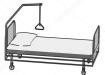 Функциональная кровать 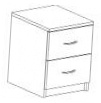 Прикроватная тумбочка пациента 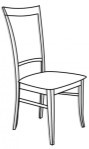 Стул 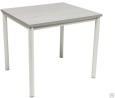 Стол палатный 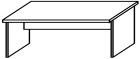 Письменный стол медицинской сестры 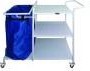 Тележка для белья медицинская 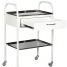 Манипуляционный столик 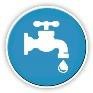 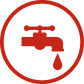 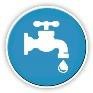 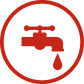 Горячее, холодное водоснабжение 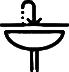 Раковина с локтевым смесителем для мытья рук, настенные крепления диспенсера и полотенцедержателя 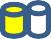 Контенеры для отходов класса А, Б 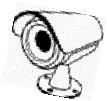 Видеокамера стационарная Электрическая розетка 220 В Стул Письменный стол  Горячее, холодное водоснабжение Раковина с локтевым смесителем для мытья рук, настенные крепления диспенсера и полотенцедержателя Видеокамера стационарная Электрическая розетка 220 В 